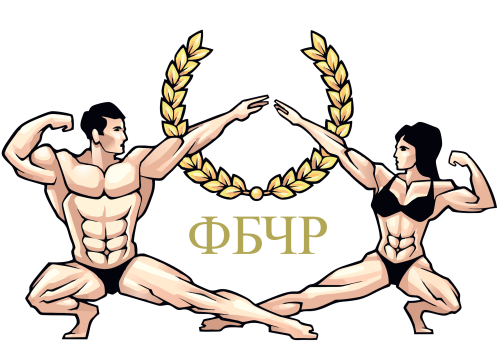 ПОЛОЖЕНИЕ О ПРОВЕДЕНИИ                              «ОТКРЫТОГО  ЧЕМПИОНАТА  ЧУВАШСКОЙ РЕСПУБЛИКИ ПО БОДИБИЛДИНГУ» ЦЕЛИ И ЗАДАЧИ  Соревнования проводятся с целью пропаганды и развития бодибилдинга и фитнеса в Чувашской Республике, популяризации занятий физической культурой и спортом, мотивации ведения здорового образа жизни населения, а также повышения мастерства спортсменов, выполнения спортивных разрядов и судейских категорий.МЕСТО И ВРЕМЯ ПРОВЕДЕНИЯ «ОТКРЫТЫЙ КУБОК ЧУВАШСКОЙ РЕСПУБЛИКИ ПО БОДИБИЛДИНГУ» пройдет по адресу:          г. Чебоксары, Чувашская Республика, ул. Ленинградская , д.32  в здании ДК «Ухсая».Время проведения соревнований: 22 сентября  2019 г. Начало регистрации участников с 11.00 до 13.00, Начало соревнований – 16.00.РУКОВОДСТВО ПРОВЕДЕНИЕМ СОРЕВНОВАНИЙ  Общее руководство по подготовке и проведению соревнований осуществляет оргкомитет Федерации Бодибилдинга Чувашской Республики (ФБЧР). Соревнования проводятся по правилам IFBB. Непосредственное проведение соревнований возлагается на судейскую коллегию ФБЧРГлавный судья – судья Международной категории – Никитина Людмила Станиславовна (г. Москва),Главный секретарь – Казакова Ольга Владимировна (г. Чебоксары),Председатель судейской коллегии– судья Международной категории – Гвозденко Артем Валерьевич (г. Москва).4. УЧАСТНИКИ СОРЕВНОВАНИЙ	 К участию в соревнованиях допускаются спортсмены, предварительно подтвердившие своё участие командной заявкой с визой руководителя Городской (районной, областной, краевой) Федерации и лично присутствующие на регистрации (взвешивание/измерение роста)  22 сентября  2019 г. с 11:00 до 13:00 по адресу:  г. Чебоксары, Чувашская Республика, ул. Ленинградская ,  д.32  в здании ДК «Ухсая».Спортсмены, являющиеся членами федераций альтернативных IFBB: NABBA, WABBA, WFF и т.д., а также участвовавшие в турнирах этих федераций, к участию в соревнованиях не допускаются, (за исключением спортсменов, принявших решение вступить в члены ФББР, обратившись с заявлением в ФББР не ранее, чем за 3 месяца до начала соревнований). ПРАВИЛА ПРОВЕДЕНИЯСоревнования проводятся в категориях: - ФИТНЕС-БИКИНИ: женщины до 164 см / свыше 164 см - ПЛЯЖНЫЙ БОДИБИЛДИНГ: мужчины до 176 см/ свыше 176 см - БОДИФИТНЕС: женщины – абсолютная категория- КЛАССИЧЕСКИЙ БОДИБИЛДИНГ: мужчины – абсолютная категория- БОДИБИЛДИНГ: мужчины – абсолютная категория- ФИТНЕСМОДЕЛЬ - абсолютная категория- ВЕЛНЕС - абсолютная категорияОрганизатор оставляет за собой право изменения количества категорий или проведения соревнований в абсолютном зачете!ФИНАНСОВЫЕ РАСХОДЫ   Общественная Организация "ФБЧР" обеспечивает оформление места проведения соревнований, изготовление полиграфической продукции, наградную атрибутику: кубки,, медали и ценные подарки   Проезд, суточные, питание и размещение иногородних команд производится за счет командирующих организаций.7. ОПРЕДЕЛЕНИЕ ПОБЕДИТЕЛЕЙ  И НАГРАЖДЕНИЕ.    Победитель в соревнованиях определяется согласно правилам IFBB по наименьшей сумме мест. Спортсмены, занявшие 1-3 место в категориях награждаются кубками, медалями и ценными призами от партнеров ФБЧР   Мужской бодибилдинг ,Мужской классический бодибилдинг и Бодифитнес   награждаются кубками, медалями, ценными призами и ДЕНЕЖНЫМИ призами Федерации бодибилдинга Чувашской республики. Бодифитнес(абс): 5000р-1 место; 3000р-2место; 2000р -3место; Классический бодибилдинг(абс): 5000р-1место; 3000р-2место; 2000р-3место Бодибилдинг-мужчины:5000р-1место; 3000р-2место; 2000р-3место; 8.ПОРЯДОК РЕГИСТРАЦИИ Участники, желающие принять участие в «ОТКРЫТОМ КУБКЕ ЧУВАШСКОЙ РЕСПУБЛИКИ ПО БОДИБИЛДИНГУ», должны отправить предварительные заявки в оргкомитет на сайте:https://fb4r.ru Телефон для справок: 8-985-881-95-07;  8-919-63-11-00эл.адрес: FB4R.info@gmail.com.Регистрация участников -  22 сентября 2019 г.  с 11:00 до 13:00 по адресу: г. Чебоксары, Чувашская Республика, ул. Ленинградская ,  д.32  в здании ДК «Ухсая».При себе необходимо иметь:Паспорт (свидетельство о рождении); Командную заявку (или быть в заявке от вашего региона) заверенную врачом; Анкету участника соревнований (заполняется на месте);Стартовый взнос - 1000 руб. (для участника соревнований)Соревновательные плавки / купальник/ туфли USB-флешка (с качественной фонограммой) для произвольной программы.Грим для тела (разрешенный) 9. ПРИЛОЖЕНИЕИногородние спортсмены должны иметь заявку от своей региональной федерации бодибилдинга, заверенную руководителем. Просьба к спортсменам помнить о правилах Федерации бодибилдинга России (ФББР) по поводу участия в соревнованиях альтернативных организаций: http://fbbr.org/2018/1615Соревнования, которые проходят под эгидой ФББР, включены в календарный план соревнований ФББР (см. на сайте: fbbr.org)Вопросы по указанной выше информации можно уточнить по телефону: +7 (953) 149-98-09 или емейл: info@fbbr.org                        Настоящее положение является вызовом на соревнования